Le hockey d'aujourd'hui 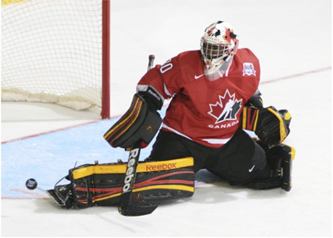 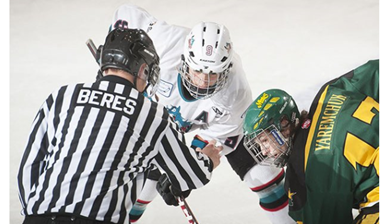 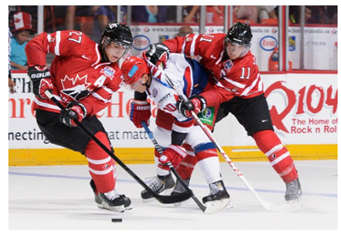 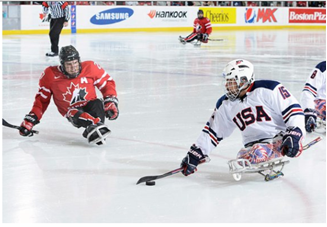 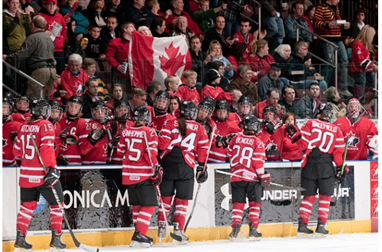 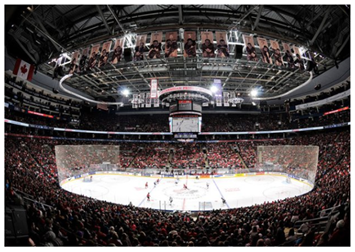 Matière : Études sociales Titre : Le hockey d’autrefois et d’aujourd'huiAnnée : 1re annéeObjectif : Les élèves identifient des photos de hockey qui viennent du passé ou du présent. Liens avec le curriculum : Faire la différence entre des activités et des événements qui ont pris place récemment ou il y a longtemps. Matériel : Ensemble d'images numériques ou de photos imprimées/laminées de parties de hockey qui ont été jouées dans le passé. (Une pour chaque équipe de deux) http://www.collectionscanada.gc.ca/obj/024002/f2/024002-3744-f.pdf Ensemble d'images numériques ou de photos imprimées/laminées de parties de hockey qui ont été jouées récemment. (fournies) Tableau en T « Autrefois et Aujourd'hui » (fournie), agrandie 11 x 17. (une pour chaque équipe de deux) Activité : Avant la leçon, mélanger chaque ensemble d'images de hockey à l'époque avec un ensemble d'images de hockey d'aujourd'hui. Montrez aux élèves des images numériques qui montrent le hockey joué autrefois. Demandez aux élèves : Est-ce que ces images de hockey réfèrent au hockey joué aujourd'hui ou à l'époque?  Comment le savez-vous? Quels sont les indices qui vous font croire que c'est du hockey d’autrefois ou d'aujourd'hui? Montrez aux élèves des images numériques qui illustrent le hockey d'aujourd'hui. Posez les mêmes questions qu'à l'étape 2. Expliquez aux élèves qu'est-ce qu'un tableau en T et leur demander quelle est son utilité. En utilisant un ensemble d'images, démontrez aux élèves comment classer les images en deux catégories en utilisant le tableau en T « Autrefois et Aujourd'hui ». Divisez les élèves en équipes de deux. Demandez-leur de classer un ensemble d'images en plaçant l'image du bon côté auquel elle correspond sur le tableau en T.Renforcement : Examiner de quelles façons l'équipement de hockey a évolué au fil des ans. Évaluation : Est-ce que les élèves sont capables de catégoriser correctement les images dans les bonnes colonnes. AutrefoisAujourd'hui 